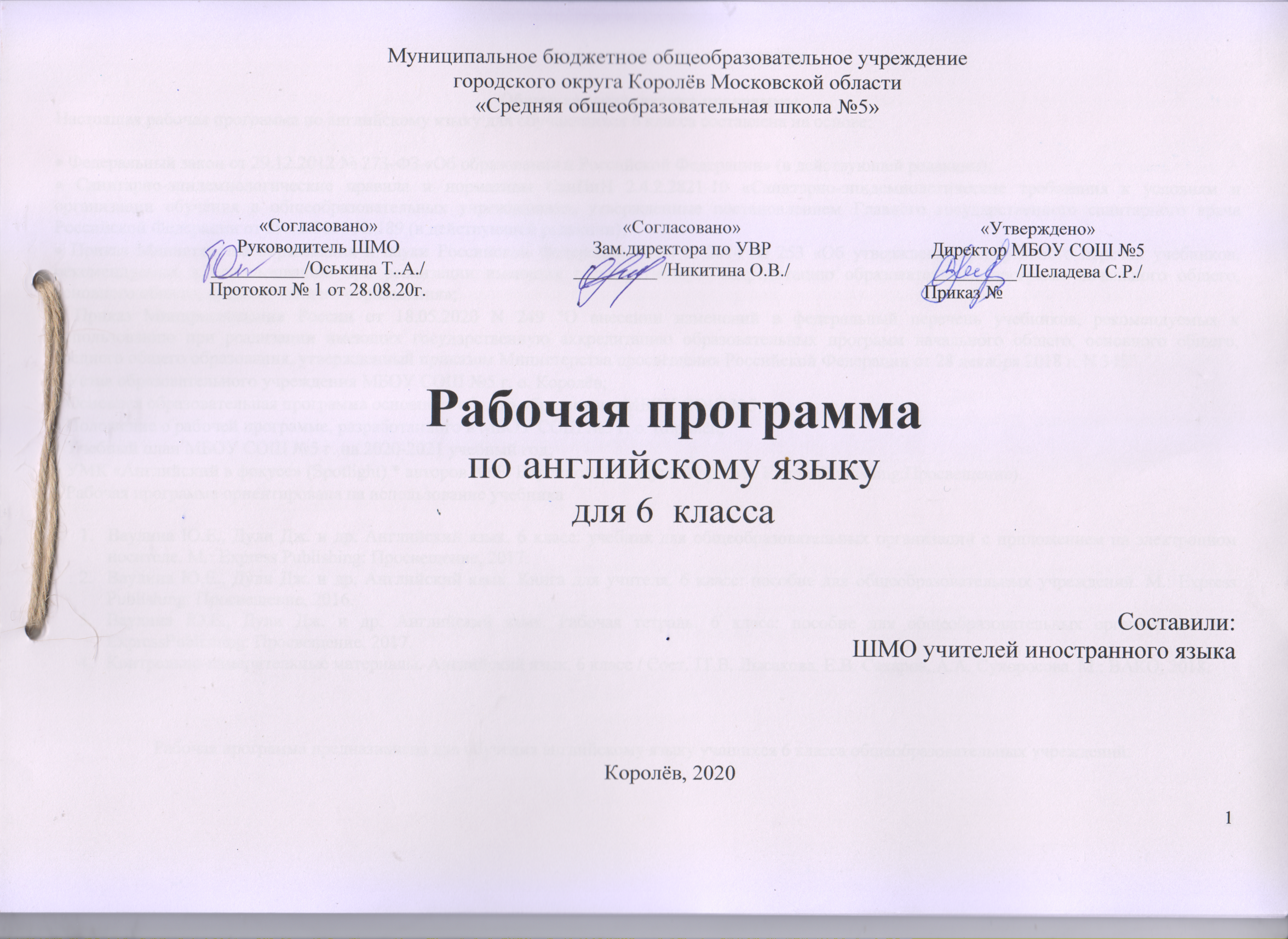 ПОЯСНИТЕЛЬНАЯ ЗАПИСКАОбщая характеристика программыНастоящая рабочая программа по английскому языку для обучающихся 6 класса составлена на основе: Федеральный закон от 29.12.2012 № 273-ФЗ «Об образовании в Российской Федерации» (в действующей редакции); Санитарно-эпидемиологические правила и нормативы СанПиН 2.4.2.2821-10 «Санитарно-эпидемиологические требования к условиям и организации обучения в общеобразовательных учреждениях», утвержденные постановлением Главного государственного санитарного врача Российской Федерации от 29.12.2010 № 189 (в действующей редакции); Приказ Министерства образования и науки Российской Федерации от 31.03.2014 № 253 «Об утверждении федерального перечня учебников, рекомендуемых к использованию при реализации имеющих государственную аккредитацию образовательных программ начального общего, основного общего, среднего общего образования»; Приказ Минпросвещения России от 18.05.2020 N 249 "О внесении изменений в федеральный перечень учебников, рекомендуемых к использованию при реализации имеющих государственную аккредитацию образовательных программ начального общего, основного общего, среднего общего образования, утвержденный приказом Министерства просвещения Российской Федерации от 28 декабря 2018 г. N 345" Устав образовательного учреждения МБОУ СОШ №5 г. о. Королёв; Основная образовательная программа основного общего образования МБОУ СОШ №5; Положение о рабочей программе, разработанного в МБОУ СОШ №5 г. о. Королёв; Учебный план МБОУ СОШ №5 г. на 2020-2021 учебный год; УМК «Английский в фокусе» (Spotlight) * авторов Ю.Е. Ваулиной, Дж. Дули и др. (М.: ExpressPublishing:Просвещение).  Рабочая программа ориентирована на использование учебника Ваулина Ю.Е., Дули Дж. и др. Английский язык. 6 класс: учебник для общеобразовательных организаций с приложением на электронном носителе. М.: Express Publishing: Просвещение, 2017.Ваулина Ю.Е., Дули Дж. и др. Английский язык. Книга для учителя. 6 класс: пособие для общеобразовательных учреждений. М.: Express Publishing: Просвещение, 2016.Ваулина Ю.Е., Дули Дж. и др. Английский язык. Рабочая тетрадь. 6 класс: пособие для общеобразовательных организаций. М.: ExpressPublishing: Просвещение, 2017.Контрольно-измерительные материалы. Английский язык. 6 класс / Сост. JT.B. Лысакова, Е.В. Сахаров, А.А. Сухоросова. М.: ВАКО, 2018.Рабочая программа предназначена для обучения английскому языку учащихся 6 класса общеобразовательных учреждений. Характеристика классов в параллели:6 « А»Рабочая программа составлена с учётом индивидуальных особенностей обучающихся 6А класса и специфики классного коллектива. В классе обучаются 32 ученика. Между обучающимися ровные, в целом бесконфликтные отношения. Дети не всегда дисциплинированны, но  ответственно подходят к выполнению заданий (классной  и  домашней работы). Следовательно, в классе не часто могут быть использованы формы групповой работы, предпочтительна  индивидуальная  работа, проектная деятельность. Учителю необходимо постоянно поддерживать концентрацию внимания обучающихся на уроке, по средством применения нетрадиционных форм работы: создание  систематизационных таблиц и схем, технология « знаю-хочу знать-узнал».Основная масса обучающихся класса – это дети со средним уровнем способностей, но высокой мотивацией к обучению. Большая часть обучающихся в состоянии освоить программу по предмету на базовом  уровне, но в классе есть ученики, которые способны выполнять задания повышенного уровня. С учётом этого в содержание уроков включён материал повышенной сложности, предлагаются дифференцированные задания.6 «Б»Рабочая программа составлена с учётом индивидуальных особенностей обучающихся 6Б класса и специфики классного коллектива. В классе обучаются 32 ученика. Между обучающимися доброжелательный, бесконфликтные отношения. Дети дисциплинированны, ответственно подходят к выполнению заданий (классной и   домашней работы). В классе могут быть использованы формы групповой и индивидуальной, самостоятельной работы, проектная деятельность, проблемное обучение, нетрадиционные формы работы.Основная масса обучающихся класса – это дети со способностями выше среднего уровня. Большая часть обучающихся в состоянии освоить программу по предмету не только на  базовом  уровне, но в классе большая часть учеников, которые способны выполнять задания повышенного уровня. С учётом этого в содержание уроков строится на  материале повышенной сложности.6 «В»Рабочая программа составлена с учётом индивидуальных особенностей обучающихся 6В класса и специфики классного коллектива. В классе обучаются 32 ученика.Между обучающимися бесконфликтные отношения.  Большинство детей дисциплинированы, ответственно подходят к выполнению заданий (классной и   домашней работы). Следовательно, в классе могут быть использованы формы групповой и индивидуальной, самостоятельной работы, проектная деятельность, проблемное обучение.Основная масса обучающихся класса – это дети со средним уровнем способностей, но высокой мотивацией к обучению. Большая часть обучающихся в состоянии освоить программу по предмету на базовом  уровне, но в классе есть ученики, которые способны выполнять задания повышенного уровня, а так же ученики, для которых задания базового уровня являются сложными. С учётом этого, уроки строятся на основе технологии уровневой дифференциации и индивидуального подхода.ОБЩАЯ ХАРАКТЕРИСТИКА УЧЕБНОГО ПРЕДМЕТАЦели курса:Развитие иноязычной коммуникативной компетенции в совокупности ее составляющих — речевой, языковой, социокультурной, компенсаторной, учебно-познавательной: речевая компетенция — развитие коммуникативных умений в четырех основных видах речевой деятельности (говорение, аудирование, чтение, письмо);Формирование целостной образовательной среды школы, обеспечивающей доступное и качественное образование и воспитание в соответствии с требованиями общества.Формирование у обучающихся потребности в обучении и развитии;Совершенствование практики использования здоровьеформирующих образовательных технологий;Содействие развитию комфортной образовательной среды.Задачи курса: Развитие понимания важности изучения ан¬глийского языка в современном мире и потребности пользоваться им как средством общения, познания, самореализации и соци¬альной адаптации в условиях глобализации.Развитие стремления к овладению основами мировой культуры средствами английского языка.Воспитание качеств гражданина, патриота; развитие национального самосознания, стремления к взаимопониманию между людьми разных сообществ; воспитание толерантного отношения к проявлениям иной культуры.Повышения качества образования в условиях реализации федеральных государственных образовательных стандартов (далее - ФГОС).Формирование у обучающихся потребности в обучении и развитии.     В современных условиях преподавание иностранного языка требует не только инновационных методов при обучении, но и обновления содержания предмета. Краеведческий компонент является очень важным для мотивации обучения, формирования реальной заинтересованности в том или ином вопросе. Кроме того, наличие краеведческого компонента делает любой предмет более «живым». Введение краеведческого компонента раскрывает нашим детям неразрывную связь всех сторон жизни общества, расширяет знание и представление обучающихся о родном городе, показывает его многогранность. Обучающийся может сравнивать культуру, традиции, обычаи, природу родного края и страны изучаемого языка, что способствует некоторому сближению культур различных народовМЕСТО ПРЕДМЕТА В УЧЕБНОМ ПЛАНЕНа изучение предмета «Английский язык» в 6 классе общеобразовательных школ отводится 105 часов в год – 3 часа в неделю. В конце изучения каждого модуля проводится обобщающее повторение материала по модулю. Всего предусмотрено 3контрольных работы за год: проверочная, полугодовая, итоговая.УЧЕБНО – ТЕМАТИЧЕСКИЙ ПЛАНТребования к уровню подготовки учащихсяЛичностные УУД:формирование мотивации изучения английского языка и стремления к самосовершенствованию в образовательной области «Английский язык»;осознание возможностей самореализации средствами иностранного языка;развитие стремления к совершенствованию собственной речевой культуры в целом;формирование коммуникативной компетенции в межкультурной и межэтнической коммуникации;воспитание гражданственности, патриотизма, уважительного отношения к правам, свободам и обязанностям человека;воспитание нравственных чувств и этического сознания;воспитание трудолюбия, творческого отношения к учению, труду, жизни;формирование ценностного отношения к здоровью и здоровому образу жизни;воспитание ценностного отношения к природе, окружающей среде (экологическое воспитание);воспитание ценностного отношения к прекрасному, формирование представлений об эстетических идеалах и ценностях;•* воспитание уважительного отношения к культуре других народов.Метапредметные УУД:самостоятельно определять цели своего обучения, ставить и формулировать для себя новые задачи в учебной деятельности, развивать мотивы и интересы своей познавательной деятельности;самостоятельно планировать альтернативные пути достижения целей, осознанно выбирать наиболее эффективные способы решения учебных и познавательных задач;соотносить свои действия с планируемыми результатами, осуществлять контроль своей деятельности в процессе достижения результата, определять способы действий в рамках предложенных условий и требований, корректировать свои действия в соответствии с изменяющейся ситуацией;оценивать правильность решения учебной задачи, собственные возможности;овладевать основами самоконтроля, самооценки;осознанно владеть логическими действиями определения понятий, обобщения, установления аналогий и классификации на основе самостоятельного выбора оснований и критериев;устанавливать причинно-следственные связи, строить логические рассуждения, делать умозаключения и выводы;создавать, применять и преобразовывать знаки и символы, модели и схемы для решения учебных и познавательных задач;организовывать учебное сотрудничество и совместную деятельность с учителем и сверстниками, находить общее решение и разрешать конфликты на основе согласования позиций и учета интересов;формулировать, аргументировать и отстаивать свое мнение;адекватно и осознанно использовать речевые средства в соответствии с задачей коммуникации;формировать и развивать компетенцию в области использования информационно-коммуникационных технологий;развивать коммуникативную компетенцию, включая умение взаимодействовать с окружающими, выполняя различные социальные роли;развивать исследовательские учебные действия, включая навыки работы с информацией, поиск и выделение нужной информации, обобщение и фиксацию информации;развивать навыки смыслового чтения, включая умения выделять тему, прогнозировать содержание текста по заголовку и ключевымсловам, выделять основную мысль, главные факты, опуская второстепенные, устанавливать логическую последовательности фактов;осуществлять регулятивные действия самонаблюдения, самоконтроля, самооценки в процессе коммуникативной деятельности на английском языке.Предметные результаты:Выпускник 6 класса приобретёт следующие личностные характеристики:любовь к своему народу, своему краю и своей Родине;уважение и осознание ценностей семьи и общества;любознательность, активное и заинтересованное познание мира;владение основами умения учиться, способность к организации собственной деятельности;готовность самостоятельно действовать и отвечать за свои поступки перед семьёй и обществом; доброжелательность, умение слушать и слышать собеседника, обосновывать свою позицию, высказывать своё мнение;следование правилам здорового и безопасного для себя и окружающих образа жизни.В процессе обучения у выпускника 6 класса будут достигнуты определённые личностные результаты освоения учебного предмета «Английский язык». У выпускника 6 класса1) будут сформированы основы российской гражданской идентичности, чувство гордости за свою Родину, российский народ и историю России, осознание своей этнической и национальной принадлежности; ценности многонационального российского общества; гуманистические и демократические ценностные ориентации;2) будет сформирован целостный, социально ориентированный взгляд на мир в его органичном единстве и разнообразии природы, народов, культур и религий;3) будет сформировано уважительное отношение к иному мнению, истории и культуре других народов;4) будут сформированы начальные навыки адаптации в динамично изменяющемся и развивающемся мире;5) будут развиты мотивы учебной деятельности и сформирован личностный смысл учения;6) будут развиты самостоятельность и личная ответственность за свои поступки, в том числе в информационной деятельности, на основе представлений о нравственных нормах, социальной справедливости и свободе;7) будут сформированы эстетические потребности, ценности и чувства;8) будут развиты этические чувства, доброжелательность и эмоционально-нравственная отзывчивость, понимание и сопереживание чувствам других людей;9) будут развиты навыки сотрудничества со взрослыми и сверстниками в разных социальных ситуациях, умения не создавать конфликтов и находить выходы из спорных ситуаций;10) будут сформированы установки на безопасный, здоровый образ жизни, наличие мотивации к творческому труду, работе на результат, бережному отношению к материальным и духовным ценностям.В процессе освоения основной образовательной программы 6 класса будут достигнуты определённые метапредметные результаты. Выпускники 6 класса1) овладеют способностью принимать и сохранять цели и задачи учебной деятельности, поиска средств её осуществления;2) сформируют умения планировать, контролировать и оценивать учебные действия в соответствии с поставленной задачей и условиями её реализации; определять наиболее эффективные способы достижения результата;3) сформируют умения понимать причины успеха/неуспеха учебной деятельности и способности конструктивно действовать даже в ситуациях неуспеха;4) освоят начальные формы познавательной и личностной рефлексии;5) будут активно использовать речевые средства и средства информационных и коммуникационных технологий для решения коммуникативных и познавательных задач;6) будут использовать различные способы поиска (в справочных источниках и открытом учебном информационном пространстве Сети Интернет), сбора, обработки, анализа, организации, передачи и интерпретации информации в соответствии с коммуникативными ипознавательными задачами;7) овладеют навыками смыслового чтения текстов различных стилей и жанров в соответствии с целями и задачами; будут осознанно строить речевое высказывание в соответствии с задачами коммуникации и составлять тексты в устной и письменной форме;8) будут готовы слушать собеседника и вести диалог; признавать возможность существования различных точек зрения и права каждого иметь свою; излагать своё мнение и аргументировать свою точку зрения и оценку событий;9) смогут определять общие цели и пути их достижения; смогут договариваться о распределении функций и ролей в совместной деятельности; осуществлять взаимный контроль в совместной деятельности, адекватно оценивать собственное поведение и поведение окружающих;10) будут готовы конструктивно разрешать конфликты посредством учёта интересов сторон и сотрудничества;11) овладеют базовыми предметными и межпредметными понятиями, отражающими существенные связи и отношения между объектами и процессами.В процессе освоения основной образовательной программы 6 класса будут достигнуты определённые предметные результаты. Выпускники 6 класса1) приобретут начальные навыки общения в устной и письменной форме с носителями иностранного языка на основе своих речевых возможностей и потребностей; освоят правила речевого и неречевого поведения;2) освоят начальные лингвистические представления, необходимые для овладения на элементарном уровне устной и письменной речью на иностранном языке, расширяя таким образом лингвистический кругозор; 3) сформируют дружелюбное отношение и толерантность к носителям другого языка на основе знакомства с жизнью своих сверстников в других странах, с детским фольклором и доступными образцами детской художественной литературы.В процессе овладения английским языком у учащихся будут развиты коммуникативные умения по видам речевой деятельности. В результате изучения английского языка ученик 6 класса должензнать/понимать:  основные значения изученных лексических единиц (слов, словосочетаний); основные способы словообразования (аффиксация, словосложение, конверсия);  особенности структуры простых и сложных предложений;  интонацию различных коммуникативных типов предложений;  признаки изученных грамматических явлений (видовременных форм глаголов, модальных глаголов и их эквивалентов, артиклей, существительных, степеней сравнения прилагательных и наречий, местоимений, числительных, предлогов);  основные нормы речевого этикета (реплики-клише, наиболее распространенная оценочная лексика), принятые в стране изучаемого языка; Уметь:говорение  рассказывать о себе, своей семье, друзьях, своих интересах и планах на будущее, сообщать краткие сведения о своем городе/селе, о своей стране и стране изучаемого языка;  делать краткиесообщения, описывать события/явления (в рамках пройденных тем), передавать основное содержание, основную мысль прочитанного или услышанного. аудирование  понимать основное содержание кратких, несложных аутентичных прагматических текстов и выделять для себя значимую информацию;  понимать основное содержание несложных аутентичных текстов, относящихся к разным коммуникативным типам речи (сообщение/рассказ), уметь определить тему текста, выделить главные факты в тексте, опуская второстепенные. чтение  читать аутентичные с пониманием основного содержания (определять тему, выделять основную мысль, выделять главные факты, устанавливать логическую последовательность основных фактов текста);  читать несложные аутентичные тексты разных жанров с полным и точным пониманием,  читать текст с выборочным пониманием нужной или интересующей информации; письменная речь  заполнять анкеты и формуляры;  писать поздравления, личные письма с опорой на образец.     Грамматическая сторона речиДальнейшее расширение объёма значений грамматических средств, изученных ранее, и знакомство с новыми грамматическими явлениями. Нераспространенные и распространенные простые предложения, с начальным ‘It’ и с начальным ‘There + tobe’ (It’scold. It’s five o’clock. It’s interesting. It was winter. There are a lot of trees in the park). Различные типы вопросительных предложений (общий, специальный, альтернативный, разделительный вопросы в Present, Future, Past Simple; Present Continuous). Побудительные предложения в утвердительной (Be careful) и отрицательной (Don’tworry) форме.  Конструкция to be going to (для выражения будущего действия). you to meet me at the station tomorrow. She seems to be a good friend.  Правильные и неправильные глаголы в формах действительного залога  Модальные глаголы (can/could, must/have to,).  Неличные формы глагола (герундий, причастия настоящего и прошедшего времени) без различения их функций.  Фразовые глаголы, обслуживающие темы, отобранные для данного этапа обучения.  Определенный, неопределенный и нулевой артикли (в том числе c географическими названиями).  Неисчисляемые и исчисляемые существительные (a pencil, water), существительные с причастиями настоящего и прошедшего времени (a burninghouse, awrittenletter). Существительные в функции прилагательного (art gallery).  Степени сравнения прилагательных и наречий, в том числе образованных не по правилу (little – less – least).  Личные местоимения в именительном (my) и объектном (me) падежах, а также в абсолютной форме (mine). Неопределенные местоимения (some, any).  Наречия, оканчивающиеся на -ly (early), а также совпадающие по форме с прилагательными (fast, high).  Устойчивые словоформы в функции наречия типа sometimes, at last, at least, etc.  Числительные для обозначения дат и больших чисел.ОЖИДАЕМЫЕ РЕЗУЛЬТАТЫРазвитие системы повышения качества образования в условиях реализации ФГОСПовышение качества образования.Конкурентоспособность выпускников школы. Рост конкурентоспособности школы.Внедрение системы специализированных акций для поддержания имиджа школы.Рост социальной зрелости, общей культуры выпускников. Разнообразие условий для интеллектуального становления личности обучающихся.Содействие повышению профессиональной компетентности работниковПовышение качества преподавания. Высокий уровень организации методической работы. Повышение компетентности педагогического коллектива в области создания здоровьесберегающей среды и в вопросах использования здоровьесберегающих технологий. Активное использование ИКТ. Совершенствование профессионализма педагогов и администрации школы.   Выявление, обобщение и трансляция инновационного опыта.Совершенствование системы морального и материального стимулирования. Формирование у обучающихся потребности в обучении и развитии Совершенствование организации проектной деятельности обучающихся.Увеличение числа победителей и призеров олимпиад, конкурсов различных уровней.Развитие системы дополнительного образования. Увеличение числа обучающихся, входящих в систему дополнительного образования школы.Совершенствование системы стимулирования обучающихся. Разнообразие условий для физического, интеллектуального, социального становления личности.Разработка и внедрение проекта «Одаренные дети».Развитие системы организации воспитательной деятельностиСоциальная адаптация обучающихся.Готовность выпускников школы к самоопределению.Снижение фактов проявления негативного поведения учащихся.Развитие форм внеурочной деятельности.  Развитие системы дополнительного образования.Увеличение числа обучающихся, входящих в систему дополнительного образования школы.Развитие социальных инициатив. Увеличение числа волонтеров.Увеличение количества обучающихся, включенных в клубную работу.Расширение участия родителей (лиц их замещающих) в образовательном процессе.Расширение системы социального взаимодействия школы с семьей и обществом.Рост социальной зрелости, общей культуры выпускников. Разнообразие условий для физического, интеллектуального, психологического, социального становления личности обучающихся.Совершенствование практики использования здоровьеформирующих образовательных технологийРазработка и внедрение проекта «Культура здоровья».Создание здоровьесберегающей среды. Расширение практики использования здоровьесберегающих технологий.Сохранение благоприятного эмоционально-психологического климата.Повышение двигательной активности педагогов, как основного фактора здорового образа жизни.Положительная динамика основных показателей, характеризующих здоровье обучающихся.Создание условий по предупреждению появления психолого-медико-педагогических проблем у детей.  Содействие развитию комфортной образовательной средыВзаимодействие с заинтересованными организациями, учреждениями, родительской общественностью в вопросах сопровождения детей с ограниченными возможностями здоровья, детей-инвалидов.Создание современных материально-технические условия для получения образования, в том числе детьми с ограниченными возможностями здоровья и детьми-инвалидами.Создание культурно-образовательной информационной среды.Активное использование ИКТ. Наличие системы информационной открытости школы. Расширение системы социального взаимодействия школы с семьей и обществом.Развитие материально-технической базы (внутренняя и внешняя среда).Строительство пристройки к основному зданию школы.Совершенствование системы общественного управленияРасширение участия родителей (лиц их замещающих) в системе общественного управления.Совершенствование системы морального и материального стимулирования участников образовательного процесса.Наличие системы информационной открытости школы. Активизация деятельности Управляющего и Попечительского Советов, органов ученического самоуправления.Внедрение системы специализированных акций для поддержания имиджа школы.Расширение системы социального взаимодействия школы с семьей и обществом.Разнообразие условий для физического, интеллектуального, психологического, социального становления личности выпускника.УЧЕБНО-МЕТОДИЧЕСКОЕ ОБЕСПЕЧЕНИЕФедеральный государственный образовательный стандарт основного общего образования.Примерные программы основного общего образования. Иностранный язык. – М.: Просвещение, 2016. – (Серия «Стандарты второго поколения»).В.Г. Апальков «Английский язык. Рабочие программы. Предметная линия учебников «Английский в фокусе» 5-9 классы»-М.: Просвещение, 2016.Ваулина Ю.Е., Эванс В., Дули Дж., Подоляко О.Е. УМК «Английский в фокусе» для 6 класса. – М.: Express Publishing: Просвещение, 2016.Ваулина Ю.Е. Рабочая тетрадь к учебнику «Spotlight-6» для 6 класса общеобразовательных школ/Ю.Е. Ваулина.- М: Просвещение, 2017.Ваулина Ю.Е. Книга для учителя к учебнику «Spotlight-6» для 6 класса общеобразовательных школ/Ю.Е. Ваулина.- М: Просвещение, 2016.Ваулина Ю.Е. Сборник контрольных заданий к учебнику «Spotlight-6» для 6 класса общеобразовательных школ/Ю.Е. Ваулина.- М: Просвещение, 2017.Цифровые образовательные ресурсыCD и DVD диски к урокамИнтернет-страница курса (http://www.prosv.ru/umk/spotlight)Информационно-коммуникативные средства и Интернет-ресурсыhttp://www.fipi.ru/                                 http://www.alleng.ru/english/               http://www.englishteachers.ru/http://www.homeenglish.ru/                http://www.1september.ru/Оснащение кабинетов* посадочные места по количеству обучающихся;* рабочее место преподавателя;* технические средства обучения: компьютер преподавателя, аудио - проигрыватель;* наглядные пособия (комплекты учебных таблиц, плакатов и др.);* библиотечный фонд (учебники, учебно-методические комплекты (УМК), обеспечивающие освоение учебной дисциплины.№ п\пНаименование разделов, темВсего часов1«Кто есть кто?» 102«Вот и мы» 103«Поехали!» 104   «День за днем» 105«Праздники» 106   «На досуге»         107   «Вчера, сегодня, завтра»          108«Правила и инструкции» 109   «Еда и прохладительные напитки» 1010   «Каникулы» 15Контрольные работыКонтрольные работы3Итого105№ урокаТема урокаТема урокаТема урокаТема урокаТема урокаТема урокаХарактеристика основных видов деятельности обучающихся(на уровне учебных действий)по темеХарактеристика основных видов деятельности обучающихся(на уровне учебных действий)по теме№ урокаТема урокаТема урокаТема урокаТема урокаТема урокаТема урокаХарактеристика основных видов деятельности обучающихся(на уровне учебных действий)по темеХарактеристика основных видов деятельности обучающихся(на уровне учебных действий)по теме№ урока6а6б6в6гТема урока01-06.09Повторение изученного материалаЧлены семьи.Повторение изученного материалаЧлены семьи.Развитие навыков чтения, аудирования, говорения и письма.Грамматика “have got”. у 4Possessive case у. 7  Games.01-06.09Повторение изученного материалаКто ты?Урок «открытие» нового знанияПовторение изученного материалаКто ты?Урок «открытие» нового знанияРазвитие навыков чтения, аудирования, говорения, и письма.Грамматика:Possessive pronouns(у. 3,4,5)01-06.09Повторение изученного материалаМоя странаУрок общеметодологической направленностиПовторение изученного материалаМоя странаУрок общеметодологической направленностиГрамматика: “to be, to have”Question words07-13.09Повторение изученного материалаВеликобритания. с.11Урок общеметодологической направленностиПовторение изученного материалаВеликобритания. с.11Урок общеметодологической направленностиРазвитие навыков чтения, аудирования, говорения, письма07-13.09Повторение изученного материалаСемьи в России. Семьи в нашем городе.Урок общеметодологической направленностиПовторение изученного материалаСемьи в России. Семьи в нашем городе.Урок общеметодологической направленностиРазвитие навыков чтения, говорения, и письма07-13.09Проверочная контрольная работаУрок рефлексииПроверочная контрольная работаУрок рефлексииОбзорное повторение14-20.09 Знакомство, приветствие с.12Урок общеметодологической направленности Знакомство, приветствие с.12Урок общеметодологической направленностиРазвитие навыка чтения, аудирования, говоренииФонетика:[æ],][e]a- Sam, e-Ted  у. 414-20.09Расширенное чтение: География. Земля с. 13Урок общеметодологической направленностиРасширенное чтение: География. Земля с. 13Урок общеметодологической направленностиРазвитие навыков чтения и говорения14-20.09Активизация знаний по теме «Семья». Урок развивающего контроляАктивизация знаний по теме «Семья». Урок развивающего контроляСамоконтроль, самокоррекция, рефлексия по материалу и освоению речевых умений.21-27.09Повторение по модулю 1.Урок рефлексииПовторение по модулю 1.Урок рефлексииСамостоятельное выполнение тестовых заданий по лексике, грамматике, чтению, аудированию, письму и устной речи21-27.09Время радости.с. 16-17Урок «открытие» нового знанияВремя радости.с. 16-17Урок «открытие» нового знанияРазвитие навыков чтения, аудирования, говорения и письма.Грамматика:Ordinal numbers(у.3)Предлоги времени(у.6) GamesФонетика (у.3):Ordinal numbers21-27.09У меня дома.Урок «открытие» нового знанияУ меня дома.Урок «открытие» нового знанияРазвитие навыков чтения, аудирования, говорения и письма.Грамматика:(у.3)  а (an), some/ any;Предлоги места(у.4,5)Фонетика:W (we, why)Wh (when, whom) (y.9)28.09-04.10Контроль говорения. Моя комната18-19Урок общеметодологической направленностиКонтроль говорения. Моя комната18-19Урок общеметодологической направленностиРазвитие навыков чтения, аудирования, говорения, и письма.28.09-04.10Мой микрорайон.с. 20Урок общеметодологической направленностиМой микрорайон.с. 20Урок общеметодологической направленностиРазвитие навыков чтения, говорения, и письма28.09-04.10Культурный уголок. Знаменитые улицы. с.21Урок общеметодологической направленностиКультурный уголок. Знаменитые улицы. с.21Урок общеметодологической направленностиРазвитие навыка чтения, аудирования, говорении05-11.10Дачи. Контроль письма. «Моя дача»Урок общеметодологической направленностиДачи. Контроль письма. «Моя дача»Урок общеметодологической направленностиРазвитие навыков чтения и говорения05-11.10Служба помощиУрок общеметодологической направленностиСлужба помощиУрок общеметодологической направленностиСамостоятельное выполнение тестовых заданий по лексике, грамматике, чтению, аудированию, письму и устной речи05-11.10Масштабирование местности. Контроль чтения.Урок общеметодологической направленностиМасштабирование местности. Контроль чтения.Урок общеметодологической направленностиРазвитие навыка чтения, аудирования, говорении12-18.10Активизация знаний по теме «Это мы».  –стр.24Урок развивающего контроляАктивизация знаний по теме «Это мы».  –стр.24Урок развивающего контроляРазвитие навыков чтения и говорения12-18.10Повторение по модулю 2.Урок рефлексииПовторение по модулю 2.Урок рефлексииСамостоятельное выполнение тестовых заданий по лексике, грамматике, чтению, аудированию, письму и устной речи12-18.10Безопасность на дорогах.с. 26-27Урок «открытие» нового знанияБезопасность на дорогах.с. 26-27Урок «открытие» нового знанияРазвитие навыков чтения, аудирования, говорения и письма.Грамматика:Imperative (у.3)(повелительное наклонение)19-25.10В движении.Контроль аудирования28-29Урок «открытие» нового знанияВ движении.Контроль аудирования28-29Урок «открытие» нового знанияРазвитие навыков чтения, аудирования, говорения и письма.Грамматика Can в значении способность, запрещение и разрешение.Предлоги места(у.2,3,6))Фонетика:[æ],[a:] (cat, car, grass)(y.9)19-25.10С ветеркомс. 30Урок общеметодологической направленностиС ветеркомс. 30Урок общеметодологической направленностиРазвитие навыков чтения, аудирования, говорения, и письма.19-25.10Виды транспорта в Лондоне.с.31Урок общеметодологической направленностиВиды транспорта в Лондоне.с.31Урок общеметодологической направленностиРазвитие навыков чтения, аудирования и письма26-01.11Метро в России. Контроль чтения.3Урок общеметодологической направленностиМетро в России. Контроль чтения.3Урок общеметодологической направленностиРазвитие навыка чтения, аудирования, говоренииФонетика: [a:], [ŋ](park), (pot) у. 526-01.11Как пройти …? Запрос/Указание направления.с.32)Урок общеметодологической направленностиКак пройти …? Запрос/Указание направления.с.32)Урок общеметодологической направленностиРазвитие навыков чтения и говорения и письма26-01.11Что означает красный цвет? с. 33Урок общеметодологической направленностиЧто означает красный цвет? с. 33Урок общеметодологической направленностиСамостоятельное выполнение тестовых заданий по лексике, грамматике, чтению, аудированию, письму и устной речи09-15.11Активизация знаний по теме «Виды транспорта, правила дорожного движения, дорожные знаки».  Стр.34Урок развивающего контроляАктивизация знаний по теме «Виды транспорта, правила дорожного движения, дорожные знаки».  Стр.34Урок развивающего контроляЧтение текстов и составление своих сообщений09-15.11Повторение по модулю 3.Урок рефлексииПовторение по модулю 3.Урок рефлексииСамостоятельное выполнение тестовых заданий по лексике, грамматике, чтению, аудированию, письму и устной речи09-15.11Известные автогонщикиУрок «открытие» нового знанияИзвестные автогонщикиУрок «открытие» нового знанияЧтение текстов и составление своих сообщений16-22.11День и ночь - сутки прочь36-37Урок «открытие» нового знанияДень и ночь - сутки прочь36-37Урок «открытие» нового знанияРазвитие навыков чтения, аудирования, говорения и письма.Грамматика:Present Simple(у.3-5)(Adverbs of frequency) y.6Фонетика: [s],[z],[iz]Правила чтения –“s” в 3-м лице ед.ч. Present simple (у.7)16-22.11Как насчет…?Диалог о предпочтениях.38-39Урок общеметодологической направленностиКак насчет…?Диалог о предпочтениях.38-39Урок общеметодологической направленностиРазвитие навыков чтения, аудирования, говорения и письма.Грамматика: Present Simple (yes/no questions) (y.8.)Фонетика: Exclamations (y.10)16-22.11Мой любимый день.с. 40Урок общеметодологической направленностиМой любимый день.с. 40Урок общеметодологической направленностиРазвитие навыков чтения, аудирования, говорения и письма.23.11-29.11Жизнь подростков в Великобритании и в России.с.41Урок общеметодологической направленностиЖизнь подростков в Великобритании и в России.с.41Урок общеметодологической направленностиРазвитие навыков чтения, аудирования и письма23.11-29.11Привет из России. Контроль письма. c. 6Урок общеметодологической направленностиПривет из России. Контроль письма. c. 6Урок общеметодологической направленностиРазвитие навыков чтения, говорения и письма23.11-29.11Назначение или отмена встречи. Контроль говорения. с.42)Урок общеметодологической направленностиНазначение или отмена встречи. Контроль говорения. с.42)Урок общеметодологической направленностиРазвитие навыков чтения, аудирования и говоренияФонетика: [i:], [i](ee-beef,ea-beat,i-kit)30-06.12Математика на английском. Контроль чтения.с. 43Урок общеметодологической направленностиМатематика на английском. Контроль чтения.с. 43Урок общеметодологической направленностиРазвитие навыков чтения, говорения и письма30-06.12Активизация знаний по теме «День школьника: школа, досуг».Стр.34Урок развивающего контроляАктивизация знаний по теме «День школьника: школа, досуг».Стр.34Урок развивающего контроляСамоконтроль, самокоррекция, рефлексия по материалу и освоению речевых умений.30-06.12Выполнение лексико-грамматических заданийУрок общеметодологической направленностиВыполнение лексико-грамматических заданийУрок общеметодологической направленностиСамостоятельное выполнение тестовых заданий по лексике, грамматике, чтению, аудированию, письму и устной речи07-13.12..Жизнь подростков в КоролёвеУрок общеметодологической направленностиЖизнь подростков в КоролёвеУрок общеметодологической направленностиРазвитие навыков самостоятельного сбора информации, умение передать информацию.07-13.12Время праздников46-47Урок «открытие» нового знанияВремя праздников46-47Урок «открытие» нового знанияРазвитие навыков чтения, аудирования, говорения и письма.Грамматика:Present Continuous(affirmative)y. 4, 5.Game07-13.12Отпразднуем!48-49Урок «открытие» нового знанияОтпразднуем!48-49Урок «открытие» нового знанияРазвитие навыков чтения, аудирования, говорения и письма.Грамматика: Present Continuous(Negative, Interrogative) (y.7, 8.)Game14-20.12Особенные дни. Контроль аудирования.50Урок общеметодологической направленностиОсобенные дни. Контроль аудирования.50Урок общеметодологической направленностиРазвитие навыков чтения, аудирования, говорения и письма.14-20.12Шотландские игрыс.51Урок общеметодологической направленностиШотландские игрыс.51Урок общеметодологической направленностиРазвитие навыков чтения, аудирования и письма14-20.12Полугодовая контрольная работа. Урок рефлексии   Полугодовая контрольная работа. Урок рефлексии   Развитие навыка чтения, аудирования и говорения.Фонетика: [ə:], [ɔ:]o+r (port)a+l/lk (chalk)e/u/i+r (girl)(у.5)21-27.12Белые ночи в России.7Урок общеметодологической направленностиБелые ночи в России.7Урок общеметодологической направленностиРазвитие навыков чтения, говорения и письма21-27.12Как заказать цветы с.52)Урок общеметодологической направленностиКак заказать цветы с.52)Урок общеметодологической направленностиРазвитие навыков чтения, аудирования и говорения.Фонетика: Различение гласных (ride-red-read)(у.5)21-27.12Алиса в Зазеркалье. С.53Урок общеметодологической направленностиАлиса в Зазеркалье. С.53Урок общеметодологической направленностиРазвитие навыков чтения, говорения и письма11-17.01Алиса в Зазеркалье. С.53Урок общеметодологической направленностиАлиса в Зазеркалье. С.53Урок общеметодологической направленностиСамоконтроль, самокоррекция, рефлексия по материалу и освоению речевых умений.11-17.01Активизация знаний по теме «Праздники».Стр.34Урок развивающего контроляАктивизация знаний по теме «Праздники».Стр.34Урок развивающего контроляСамоконтроль, самокоррекция, рефлексия по материалу и освоению речевых умений.11-17.01Повторение по модулю 5.Урок рефлексииПовторение по модулю 5.Урок рефлексииСамоконтроль, самокоррекция, рефлексия по материалу и освоению речевых умений.18-24.01Свободное времяc. 56-57 Сложные существительныеУрок «открытие» нового знанияСвободное времяc. 56-57 Сложные существительныеУрок «открытие» нового знанияРазвитие навыков чтения, аудирования, говорения и письма.Грамматика:Сложные существительные (у.4)Сложноподчиненные предложенияc “because”(y. 6)18-24.01Свободное времяc. 56-57 Сложные существительныеУрок «открытие» нового знанияСвободное времяc. 56-57 Сложные существительныеУрок «открытие» нового знанияРазвитие навыков чтения, аудирования, говорения и письма.Грамматика: Present Simple  and Present Continuous y. 5-818-24.01Игры!58-59Урок общеметодологической направленностиИгры!58-59Урок общеметодологической направленностиРазвитие навыков чтения, аудирования, говорения и письма.25.01-31.01Скоротаем время60Урок общеметодологической направленностиСкоротаем время60Урок общеметодологической направленностиРазвитие навыков чтения, аудирования и письма25.01-31.01Выполнение лексико-грамматических заданийc. 8Настольные игрыс.61Урок общеметодологической направленностиВыполнение лексико-грамматических заданийc. 8Настольные игрыс.61Урок общеметодологической направленностиСамостоятельное выполнение тестовых заданий по лексике, грамматике, чтению, аудированию, письму и устной речи25.01-31.01Покупка подарка с.62Урок общеметодологической направленностиПокупка подарка с.62Урок общеметодологической направленностиРазвитие навыков чтения, говорения и письма01-07.02Кукольный театр с. 63Контроль чтенияУрок общеметодологической направленностиКукольный театр с. 63Контроль чтенияУрок общеметодологической направленностиКонтроль освоения речевых умений. 01-07.02Активизация знаний по теме«На досуге»Досуг подростков в нашем городе.Урок развивающего контроляАктивизация знаний по теме«На досуге»Досуг подростков в нашем городе.Урок развивающего контроляСамостоятельное выполнение тестовых заданий по лексике, грамматике, чтению, аудированию, письму и устной речи01-07.02Повторение по модулю 6. Урок рефлексииПовторение по модулю 6. Урок рефлексииСамостоятельное выполнение тестовых заданий по лексике, грамматике, чтению, аудированию, письму и устной речи08-14.02 В прошлом56-57Урок «открытие» нового знания В прошлом56-57Урок «открытие» нового знанияРазвитие навыков чтения, аудирования, говорения и письма.Грамматика:Past Simple (regular verbs)(y. 4, 5).Фонетика: [t], [d], [id]; правила чтения -ed  в Past Simple (y. 6) where, were (y. 9)08-14.02Дух Хэллоуина! с.68-68Прошедшее простое времяУрок «открытие» нового знанияДух Хэллоуина! с.68-68Прошедшее простое времяУрок «открытие» нового знанияРазвитие навыков чтения, аудирования, говорения и письма.Грамматика:Past Simple (irregular verbs)(y. 4-5)Games08-14.02Дух Хэллоуина! с.68-68Прошедшее простое времяУрок общеметодологической направленностиДух Хэллоуина! с.68-68Прошедшее простое времяУрок общеметодологической направленностиРазвитие навыков чтения, аудирования, говорения и письма.15-21.02Они были первыми70Урок общеметодологической направленностиОни были первыми70Урок общеметодологической направленностиРазвитие навыков чтения, аудирования и письма15-21.02 Культурный уголок.Стальной человекс.71Урок общеметодологической направленности Культурный уголок.Стальной человекс.71Урок общеметодологической направленностиРазвитие навыков чтения, говорения и письма15-21.02Слава9Урок общеметодологической направленностиСлава9Урок общеметодологической направленностиРазвитие навыков чтения, аудирования и говорения.Фонетика: [i:], [iə:]e, ee, (see)ea,/ee+r (beer) (y.5)22-28.02Играя в прошлое с. 73.Урок общеметодологической направленностиИграя в прошлое с. 73.Урок общеметодологической направленностиКонтроль освоения речевых умений. 22-28.02Играя в прошлое с. 73 Контроль письма.Урок общеметодологической направленностиИграя в прошлое с. 73 Контроль письма.Урок общеметодологической направленностиСамостоятельное выполнение тестовых заданий по лексике, грамматике, чтению, аудированию, письму и устной речи22-28.02Активизация знаний по теме «Вчера, сегодня, завтра» Урок развивающего контроляАктивизация знаний по теме «Вчера, сегодня, завтра» Урок развивающего контроляСамостоятельное выполнение тестовых заданий по лексике, грамматике, чтению, аудированию, письму и устной речи01-07.03Повторение по модулю 7.Урок рефлексииПовторение по модулю 7.Урок рефлексииСамостоятельное выполнение тестовых заданий по лексике, грамматике, чтению, аудированию, письму и устной речи01-07.03Таковы правила76-77Урок «открытие» нового знанияТаковы правила76-77Урок «открытие» нового знанияРазвитие навыков чтения, аудирования, говорения и письма.Грамматика:Must, mustn’t, can’t (у. 4,5)01-07.03А давай…?c.78-79 Урок «открытие» нового знанияА давай…?c.78-79 Урок «открытие» нового знанияРазвитие навыков чтения, аудирования, говорения и письма.Грамматика: Comparisons (y. 3,4)08-14.03Домашние правила. Контроль аудирования80Урок общеметодологической направленностиДомашние правила. Контроль аудирования80Урок общеметодологической направленностиРазвитие навыков чтения, аудирования, говорения и письма.Грамматика:Have to/ don’t have to/ needn’t(y.4,5)08-14.03Культурный уголок:Высотки мирас.81Урок общеметодологической направленностиКультурный уголок:Высотки мирас.81Урок общеметодологической направленностиРазвитие навыков чтения, аудирования и письма08-14.03Московский зоопарк10Урок общеметодологической направленностиМосковский зоопарк10Урок общеметодологической направленностиРазвитие навыков чтения, говорения и письма15-21.03Заказ театральных билетов с.82Контроль говоренияУрок общеметодологической направленностиЗаказ театральных билетов с.82Контроль говоренияУрок общеметодологической направленностиРазвитие навыка чтения, аудирования и говоренияФонетика: [əu] [au]oa -roadow- knowou-houseow - cowy.4)15-21.03Чисто ли в твоем микрорайоне? с. 83Урок общеметодологической направленностиЧисто ли в твоем микрорайоне? с. 83Урок общеметодологической направленностиРазвитие навыков чтения, говорения и письмаПрилагатель-ные-антонимы (у.1)15-21.03Активизация знаний по теме «Правила и инструкции» с.84  Урок развивающего контроляАктивизация знаний по теме «Правила и инструкции» с.84  Урок развивающего контроляКонтроль освоения речевых умений. 22.03-28.03Повторение по модулю 8.Урок рефлексииПовторение по модулю 8.Урок рефлексииСамостоятельное выполнение тестовых заданий по лексике, грамматике, чтению, аудированию, письму и устной речи22.03-28.03Правила, которым мы следуем Урок «открытие» нового знанияПравила, которым мы следуем Урок «открытие» нового знанияНаписание правил поведения в школе22.03-28.03Еда и напитки 86-87 Неисчисляемые существительныеУрок «открытие» нового знанияЕда и напитки 86-87 Неисчисляемые существительныеУрок «открытие» нового знанияРазвитие навыков чтения, аудирования, говорения и письма.Грамматика Present Simple VsPresent Continuous y.6-805-11.04Еда и напитки 86-87 Неисчисляемые существительныеУрок общеметодологической направленностиЕда и напитки 86-87 Неисчисляемые существительныеУрок общеметодологической направленностиРазвитие навыков чтения, аудирования, говорения и письма.Грамматика Present Simple VsPresent Continuous y.6-805-11.04Что в меню?c.88-89 Контроль аудированияУрок общеметодологической направленностиЧто в меню?c.88-89 Контроль аудированияУрок общеметодологической направленностиРазвитие навыков чтения, аудирования, говорения и письма.Грамматика Present Simple VsPresent Continuous y.6-8Фонетика [n], [ŋ], [ŋk]n-lemonn+k, g (thing, drink)y.905-11.04Давайте готовить!90Урок общеметодологической направленностиДавайте готовить!90Урок общеметодологической направленностиРазвитие навыков чтения, аудирования, говорения, и письма.ГрамматикаHave to(y.4-a)12-18.04Культурный уголокКафе в Велико-британиис. 91Урок общеметодологической направленностиКультурный уголокКафе в Велико-британиис. 91Урок общеметодологической направленностиРазвитие навыков чтения, аудирования и письма12-18.04Грибы. Любимое блюдо русской кухни11Урок общеметодологической направленностиГрибы. Любимое блюдо русской кухни11Урок общеметодологической направленностиРазвитие навыков чтения, говорения, и письма12-18.04Заказ столика в ресторане с.92 Контроль говоренияУрок общеметодологической направленностиЗаказ столика в ресторане с.92 Контроль говоренияУрок общеметодологической направленностиРазвитие навыка чтения, аудирования, говоренияФонетика: [˄] [æ]u-cuta-caty.419-25.04Подготовка к итоговой контрольной работе.Урок общеметодологической направленностиПодготовка к итоговой контрольной работе.Урок общеметодологической направленности19-25.04Итоговая контрольная работа за 6 классУрок рефлексииИтоговая контрольная работа за 6 классУрок рефлексииКонтроль лексико-грамматических навыков, навыков говорения, чтения, аудирования и письма19-25.04Анализ  итоговой контрольной работыУрок общеметодологической направленности Анализ  итоговой контрольной работыУрок общеметодологической направленности Работа над ошибками26.04-02.05Кулинария   с. 93 Контроль чтенияУрок общеметодологической направленностиКулинария   с. 93 Контроль чтенияУрок общеметодологической направленностиРазвитие навыков чтения и говорения и письма26.04-02.05Активизация знаний по теме «Еда и напитки». Урок развивающего контроляАктивизация знаний по теме «Еда и напитки». Урок развивающего контроляКонтроль освоения речевых умений. 26.04-02.05Повторение по модулю 9.Урок рефлексииПовторение по модулю 9.Урок рефлексииКонтроль лексико-грамматических навыков, навыков говорения, чтения, аудирования и письма03-09.05Планы на каникулы96-97Урок «открытие» нового знанияПланы на каникулы96-97Урок «открытие» нового знанияРазвитие навыков чтения, аудирования, говорения и письма.03-09.05Какая погода?c.98-98Урок «открытие» нового знанияКакая погода?c.98-98Урок «открытие» нового знанияРазвитие навыков чтения, аудирования и письма.03-09.05Выходные с удоволь-ствием! Контроль письма. с.100Урок общеметодологической направленностиВыходные с удоволь-ствием! Контроль письма. с.100Урок общеметодологической направленностиРазвитие навыков чтения, аудирования, говорения, и письма.10-16.05В Эдинбург на каникулыс. 101Урок общеметодологической направленностиВ Эдинбург на каникулыс. 101Урок общеметодологической направленностиРазвитие навыков чтения, аудирования, говорения и письма10-16.05Активизация знаний по теме «Каникулы»Урок развивающего контроляАктивизация знаний по теме «Каникулы»Урок развивающего контроляКонтроль освоения речевых умений.10-16.05Повторение по модулю10.Урок рефлексииПовторение по модулю10.Урок рефлексииКонтроль лексико-грамматических навыков, навыков говорения, чтения, аудирования и письма17-23.05Сочи. с.12Урок общеметодологической направленностиСочи. с.12Урок общеметодологической направленностиРазвитие навыков чтения, аудирования и письма17-23.05Бронирование номера в гостиницес.102.Урок общеметодологической направленностиБронирование номера в гостиницес.102.Урок общеметодологической направленностиРазвитие навыка чтения, говорения и говорения.17-23.05Пляжи с. 103 Урок общеметодологической направленностиПляжи с. 103 Урок общеметодологической направленностиРазвитие навыков чтения, аудирования, говорения и письма24-30.05Повторение лексического и грамматического материала за курс 6 класса.Повторение лексического и грамматического материала за курс 6 класса.24-30.05Повторение лексического и грамматического материала за курс 6 класса.Повторение лексического и грамматического материала за курс 6 класса.24-30.05Повторение лексического и грамматического материала за курс 6 класса.Повторение лексического и грамматического материала за курс 6 класса.